Lab 2.9 – Perform Password Recovery on a Cisco DeviceTopology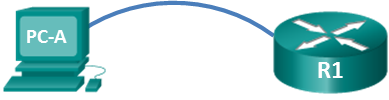 ObjectivesPart 1: Configure Basic Device SettingsPart 2: Reboot Router and Enter ROMMONPart 3: Reset Password and Save New ConfigurationPart 4: Verify the Router is Loading CorrectlyBackground / ScenarioThe purpose of this lab is to reset the enable password on a specific Cisco router. The enable password protects access to privileged EXEC and configuration mode on Cisco devices. The enable password can be recovered, but the enable secret password is encrypted and will need to be replaced with a new password.In order to bypass a password, a user must be familiar with the ROM monitor (ROMMON) mode, as well as the configuration register setting for Cisco routers. ROMMON is basic CLI software stored in ROM that can be used to troubleshoot boot errors and recover a router when an IOS is not found.In this lab, you will change the configuration register in order to reset the enable password on a Cisco router.Required Resources1 Router (Cisco 1941 with Cisco IOS Release 15.2(4)M3 universal image or comparable)1 PC (Windows 7, Vista, or XP with terminal emulation program, such as Tera Term)Console cable to connect to the Cisco IOS device via the console portConfigure Basic Device SettingsIn Part 1, you will set up the network topology and copy the basic configuration into R1. The password is encrypted to setup the scenario of needing to recover from an unknown enabled password.Cable the network as shown in the topology.Initialize and reload the routers as necessary.Configure basic settings on the router.Console into the router and enter global configuration mode.Copy the following basic configuration and paste it to the running-configuration on the router.no ip domain-lookupservice password-encryptionhostname R1enable secret 5 $1$SBb4$n.EuL28kPTzxMLFiyMLl5/banner motd #Unauthorized access is strictly prohibited. #line con 0logging syncendwriteexitPress Enter and try to enable Privileged Exec mode.As you can see, access to a Cisco IOS device is very limited if the enable password is unknown. It is important for a network engineer to be able to recover from an unknown enable password issue on a Cisco IOS device.Reboot Router and Enter ROMMONReboot the router.While still consoled into R1, remove the power cord from the back of R1.Note: If you are working in a NETLAB pod, ask your instructor how to power cycle the router.From the console session on PC-A, issue a hard break to interrupt the routers normal boot process and enter ROMMON mode.Note: To issue a hard break in Tera Term, press the Alt and the B keys simultaneously.Reset the configuration register.From the ROMMON prompt, type a ?, then press Enter. This will display a list of available ROMMON commands. Look for the confreg command in this list.rommon 1 > ?alias               set and display aliases commandboot                boot up an external processbreak               set/show/clear the breakpointconfreg             configuration register utilitycont                continue executing a downloaded imagecontext             display the context of a loaded imagecookie              display contents of motherboard cookie PROM in hexdev                 list the device tabledir                 list files in file systemframe               print out a selected stack framehelp                monitor builtin command helphistory             monitor command historyiomemset            set IO memory percentmeminfo             main memory informationrepeat              repeat a monitor commandreset               system resetrommon-pref         Select ROMMONset                 display the monitor variablesshowmon             display currently selected ROM monitorstack               produce a stack tracesync                write monitor environment to NVRAMsysret              print out info from last system returntftpdnld            tftp image downloadunalias             unset an aliasunset               unset a monitor variablehwpart              Read HW resources partitionrommon 2 >Note: The number at the end of the ROMMON prompt will increment by one each time a command is entered.Type confreg 0x2142 and press Enter.  Changing the register to Hex 2142 tells the router not to automatically load the startup configuration when booting. The router will need to be rebooted for the configuration register change to take effect.rommon 2 > confreg 0x2142You must reset or power cycle for new config to take effectrommon 3 >Issue the reset ROMON command to reboot the router. rommon 3 > resetSystem Bootstrap, Version 15.0(1r)M15, RELEASE SOFTWARE (fc1)Technical Support: http://www.cisco.com/techsupportCopyright (c) 2011 by cisco Systems, Inc.Total memory size = 512 MB - On-board = 512 MB, DIMM0 = 0 MBCISCO1941/K9 platform with 524288 Kbytes of main memoryMain memory is configured to 64/-1(On-board/DIMM0) bit mode with ECC disabledReadonly ROMMON initializedprogram load complete, entry point: 0x80803000, size: 0x1b340program load complete, entry point: 0x80803000, size: 0x1b340IOS Image Load Test ___________________ Digitally Signed Release Software program load complete, entry point: 0x81000000, size: 0x480ce0cSelf decompressing the image : ##################################################################################################################################################################################################################################################################################################################################################################################################################################################################################################################################################################################################################################################################################################################################################################### [OK]< output omitted >When asked if you would like to enter the initial configuration dialog, type no and press Enter.Would you like to enter the initial configuration dialog? [yes/no]: noThe router will complete its boot process and display the User Exec prompt. Enter Privileged Exec mode.Router> enableRouter# Reset Password and Save New Configuration While in Privileged Exec mode, copy the startup configuration to the running configuration.Router# copy startup-config running-configDestination filename [running-config]? 1478 bytes copied in 0.272 secs (5434 bytes/sec)R1#Enter global configuration mode.Reset the enable secret password to cisco.R1(config)# enable secret ciscoReset the configuration register back to 0x2102 to allow the startup configuration to automatically load the next time the router is rebooted.R1(config)# config-register 0x2102Exit global configuration mode. Copy the running configuration to the startup configuration.R1# copy running-config startup-configDestination filename [startup-config]? Building configuration...[OK]R1#You have successfully reset the enable password on a router.Verify the Router is Loading CorrectlyReboot R1.Verify that the startup configuration loaded automatically.Enter Privileged Exec mode.The new enable secret password should be cisco. If you are able to enter Privileged Exec mode, then you have successfully completed this lab.ReflectionWhy is it of critical importance that a router be physically secured to prevent unauthorized access?_____________________________________________________________________________________________________________________________________________________________________________________________________________________________________________________________________